Links For BH 2021, Chloe, Poppy, Inara, Soah, Quinn and Kafil 8SThe ProcessWe began with formulating a plan on what our general idea of what our plan was to help the CFA find a way to make the new recruits stay for longer. We began by asking Sandy and Lukasz a few questions over Microsoft Teams about our original idea of a points system. Using the feedback, we tried to make our idea better by eliminating the problems they introduced to us. We didn’t face to many problems and the ones we did face were insignificant. Soon after that we joined teams with Chole, Poppy and Inara. Lucas, James and Memphis tried to join our group, but declined. We worked steadily on with our PowerPoints, poster and brochures. We had got everything done and ready for the presentation day but then lockdown struck. After the lockdown, the school suddenly decided to have the presentations online, using websites and surveys, this threw everything we had out of the window. We rushed to get everything online and ready for the presentation, there being only about a week left. Shortly after, we realised that another group was copying our idea, adding to our pile of problems. We had planned to finish our video on the long weekend, but a miscommunication had the script not finished in time. So we ditched it. The unfinished script can be found near the bottom of the document. All of the links to pdfs and surveys can be found on this document.Brochurehttps://drive.google.com/file/d/1X_nPt-OCs0HvQ8ofRICgPRrcNKh-QiIX/view?usp=sharing Slideshowhttps://drive.google.com/file/d/19NaH3EMCKEpXhf9P5_B-G8XddXiSLjIt/view?usp=sharing Slideshow Video (Duplicate of Above)https://www.youtube.com/watch?v=tcCcLQLmQ-w Unfinished Script Of Video https://drive.google.com/file/d/1mrnktFSh5oVkX_XUYSga6KsTJuzAwjOc/view?usp=sharing Feedback Surveyhttps://www.surveymonkey.com/r/FZSY8SQPoster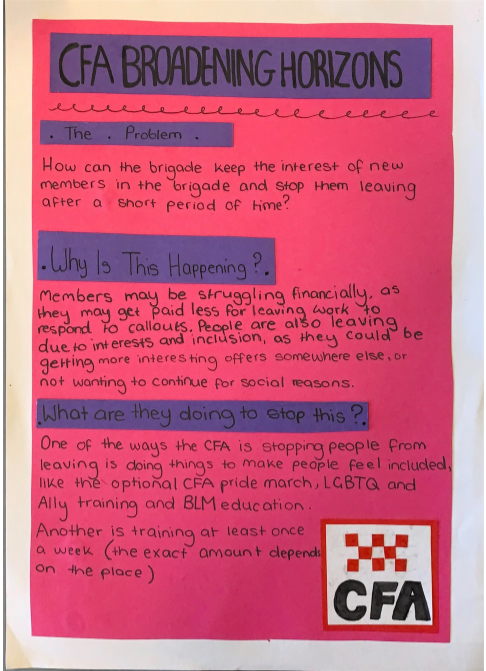 